ДОГОВОР  № ОПО-_______/RB-«____» «________» 20______г. Москва                                                                                                                 «15»  09___  2020___годаООО «________________________», именуемое в дальнейшем «Заказчик», в лице генерального директора _______________________, действующего на основании Устава, и ИП КОШХАДЗЕ ГИОРГИ ВАДИМОВИЧ ИНН:771482332205 ОГРНИП:319774600021306, совместно именуемые «Стороны», а по отдельности «Сторона», заключили настоящий договор (далее по тексту – «Договор») о нижеследующем: 1.      ПРЕДМЕТ ДОГОВОРА1.1.  Исполнитель обязуется по заданию Заказчика выполнить в пользу Заказчика следующие работы и оказать Заказчику следующие услуги:· МУЗЫКАЛЬНЫЕ услуги артиста-инструменталиста-вокалиста· Рабочее время -2 музыкальных сета , пребывание на площадке - 6 часов, включая саунд-чек. Дополнительное пребывание артиста   на площадке оплачивается по договоренности.· Костюмы и программа  обсуждаются с заказчиком предварительно1.2. Заказчик обязуется принять оказанные услуги и результаты выполненных работ и оплатить их в порядке и на условиях, предусмотренных настоящим Договором.1.3. Дата оказания услуг (выполнения работ): «______» _____________   20___ года на площадке _________________,  находящегося по адресу:  г.__________________,  ул..__________________ ,_________________, дом _________, стр._______2.      ПРАВА И ОБЯЗАННОСТИ СТОРОН2.1. Исполнитель  обязуется провести концерт в точном соответствии с предварительной договоренностью  и указаниями Заказчика.2.2. Заказчик обязуется:2.2.1.Оказывать Исполнителю информационную поддержку (техническое обеспечение ( техрайдер; место, дата, время  мероприятия), необходимую последнему для правильного и своевременного оказания услуг/выполнения работ.2.2.2.Своевременно оплатить 100%  сумму за услуги Исполнителя в течение 2 рабочих дней после подписания договора3.      СТОИМОСТЬ РАБОТ. ПОРЯДОК РАСЧЕТОВ3.1. Стоимость оказания услуг/выполнения работ, предусмотренным настоящим Договором, определяется исходя из фактического объема выполненных Исполнителем и принятых Заказчиком работ (оказанных услуг) на основании действующих у Исполнителя расценок:Гонорар за выступление составит _______________, 00 рублей (____________________________рублей) 00 копеек. 100% предоплата  передается Заказчиком Исполнителю на следующий день, после подписания договора и выставления счета на р/с Исполнителя.4.СРОК ДЕЙСТВИЯ ДОГОВОРА. ПРОЧИЕ УСЛОВИЯ4.1. Настоящий Договор вступает в силу с момента подписания и действует до полного исполнения Сторонами условий настоящего Договора.4.2. За неисполнение или ненадлежащее исполнение условий настоящего Договора, Стороны несут ответственность в соответствии с законодательством РФ.4.3. Во всем остальном, не предусмотренным настоящим Договором, Стороны руководствуются положениями действующего законодательства РФ.4.4. Заказчик обязан своевременно ( 3-х календарных дней  до начала мероприятия) сообщить Исполнителю об отказе  от услуг Исполнителя, в противном случае Исполнитель имеет право требовать компенсацию  в полном объеме  в размере  100%  от общей суммы гонорара Заказчику.4.5. В случае отказа  Исполнителя от выполнения работ предоплата  возвращается  в полном объёме.4.6. Заказчик обязан выполнить условия «технического и бытового райдера» группы для проведения качественного концерта (Приложение №1, являющееся неотъемлемой частью настоящего Договора)4.7. Договор составлен в двух экземплярах, имеющих равную юридическую силу, - по одному для каждой из Сторон.4.8. Акт выполненных работ подписывается на площадке после завершения мероприятия. В случае, если Акт выполненных работ не будет получен исполнителем в течение двух часов после завершения выступления, он автоматически будет считаться подписанным заказчиком.5. РЕКВИЗИТЫ СТОРОН:                                 Приложение №1ДОГОВОР  № ОПО-__/RB-_____________г. Москва                                                                                                                 «15»  09___  2020___годаТЕХНИЧЕСКИЙ   И БЫТОВОЙ РАЙДЕР1. ЭЛЕКТРИЧЕСТВОВсе электропитание, связанное с проведением концерта, должно соответствовать нормам электро- и пожарной безопасности. Заземление - обязательно! Вся электрическая сеть для оборудования группы должна быть строго 220в, 50 Гц. Для исключения помех в звуковом тракте, электрические сети питания света и звука должны быть независимыми. Все параметры сети питания должны быть достаточными для продолжительной и пиковой нагрузки PA.2. СЦЕНА Минимальные размеры сцены (свободное пространство сцены): ширина - 4м, глубина – 2,5м. Оптимально: 10м на 5м. Расположение оборудования и инструментов согласно “stage plan”(п.9 настоящего Приложения).  Сцена должна быть нескользкой, ровной и чистой. Если сцена скользкая (например, металлическая) для каждого музыканта должны быть предусмотрены ковровые покрытия размером 2 на 3 м. 3.Техническое обеспечение мероприятия полностью берет на себя заказчик, за исключением музыкальных инструментов( гитара, бас, аккордеон, труба, рабочий, педаль, железо). Остальные подробности будут обсуждаться техническим директором группы непосредственно с прокатной компанией3. ГРИМЕРНАЯ КОМНАТАГРИМЕРНАЯ КОМНАТА с окном не меньше 20 м2 должна располагаться  недалеко от сцены. Реквизит в гримерной комнате: 11 стульев, 2 зеркала, вешалки для костюмов, утюг, стол гладильный.4. ПИТАНИЕ· Вода минеральная, с газом и без -__ бут· Чай черный, чай зеленый, сахар тростниковый· Кофе растворимый/ нерастворимый , сливки· Соки консервированные: зеленое яблоко/апельсин-__л· Салаты : греческий -_ порции; цезарь-_ порции· Горячее блюдо: рыба красная  стейк- _ порций· Гарнир : картофель отварной со сливочным маслом , укропом -_ порций· Куриная грудка без соли отварная· Бутерброды, нарезка· Фрукты сезонные____6.  Все организационные, технические и финансовые вопросы обсуждаются только с директором группы7.  Заказчик должен обеспечить безопасность  артиста, не допуская  к сцене нетрезвых гостей.8.  Пользоваться инструментами музыкантов посторонними лицами запрещено. В случае порчи музыкальных инструментов, костюмов, другого концертного реквизита, заказчик обязан компенсировать  полную стоимость.10. STAGE PLAN: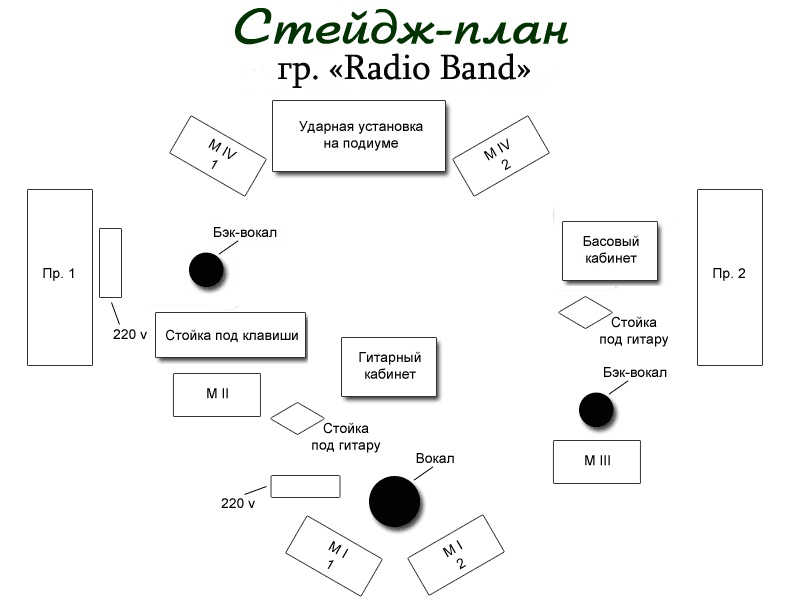 Либо по фактуПРИМЕЧАНИЕ: Технический и бытовой райдер носят общий характер, каждый отдельный случайобсуждаются с Заказчиком в индивидуальном порядке и корректируется в зависимости от площадки и бюджета мероприятия.ЗАКАЗЧИК:   Юридический адрес:г.           , ул.               , д.    , стр.ИННКППОГРНБанкБИККорр. счетРасчетный счетГенеральный Директор/____________________/Исполнитель:ИП КОШХАДЗЕ ГИОРГИ ВАДИМОВИЧИНН:771482332205ОГРНИП:319774600021306Адрес: 127083, г.Москва, Мирской пер., 16/1, кв.31Платёжные реквизиты:Название банка-получателяАО "ТИНЬКОФФ БАНК"Расчётный счёт40802810300000912516Корреспондентский счёт30101810145250000974БИК банка044525974ИНН банка771482332205КПП банка775001ОКПО банка29290881ОГРН банка319774600021306ОКТМО банка45372000ИП  КОШХАДЗЕ ГИОРГИ:/___________/ЗАКАЗЧИК:  Генеральный Директор /_____/           _________________ИСПОЛНИТЕЛЬ:ИсполнительИП КОШХАДЗЕ ГИОРГИИНН:771482332205ОГРНИП:319774600021306Адрес: 127083, г.Москва, Мирской пер., 16/1, кв.31www.radiobanda.ruТел: 8 9777338586WhatsApp: 89255142504📧 radiobendmsk@gmail.comПлатёжные реквизиты:Название банка-получателяАО "ТИНЬКОФФ БАНК"Расчётный счёт40802810300000912516Корреспондентский счёт30101810145250000974БИК банка044525974ИНН банка771482332205КПП банка775001ОКПО банка29290881ОГРН банка319774600021306ОКТМО банка45372000ИП  КОШХАДЗЕ ГИОРГИ:/__________/__________